Как показывает практика, переход из начальной школы в среднюю связан с высокой нагрузкой на психику подростка. Резкие изменения условий обучения, разнообразие и качественное усложнение требований предъявляемых к школьнику учителями с разным стилем отношений и даже смена позиции «старшего» в начальной школе и «самого маленького» — в средней — все это является довольно сложным испытанием для психики школьника. Это проявляется в возрастании тревожности, снижении работоспособности, повышенной робости или, напротив, «развязности», неорганизованности, забывчивости.Чтобы период адаптации к новым условиям обучения прошёл успешнее, классный руководитель 5 класса разработала и провела классный час на тему «Я-пятиклассник», куда были приглашены и родители обучающихся. Дети выполняли упражнения в игровой форме, подготовили стихотворения - представляли свой класс и получили советы от старшеклассников и даже присягнули наукам и знаниям.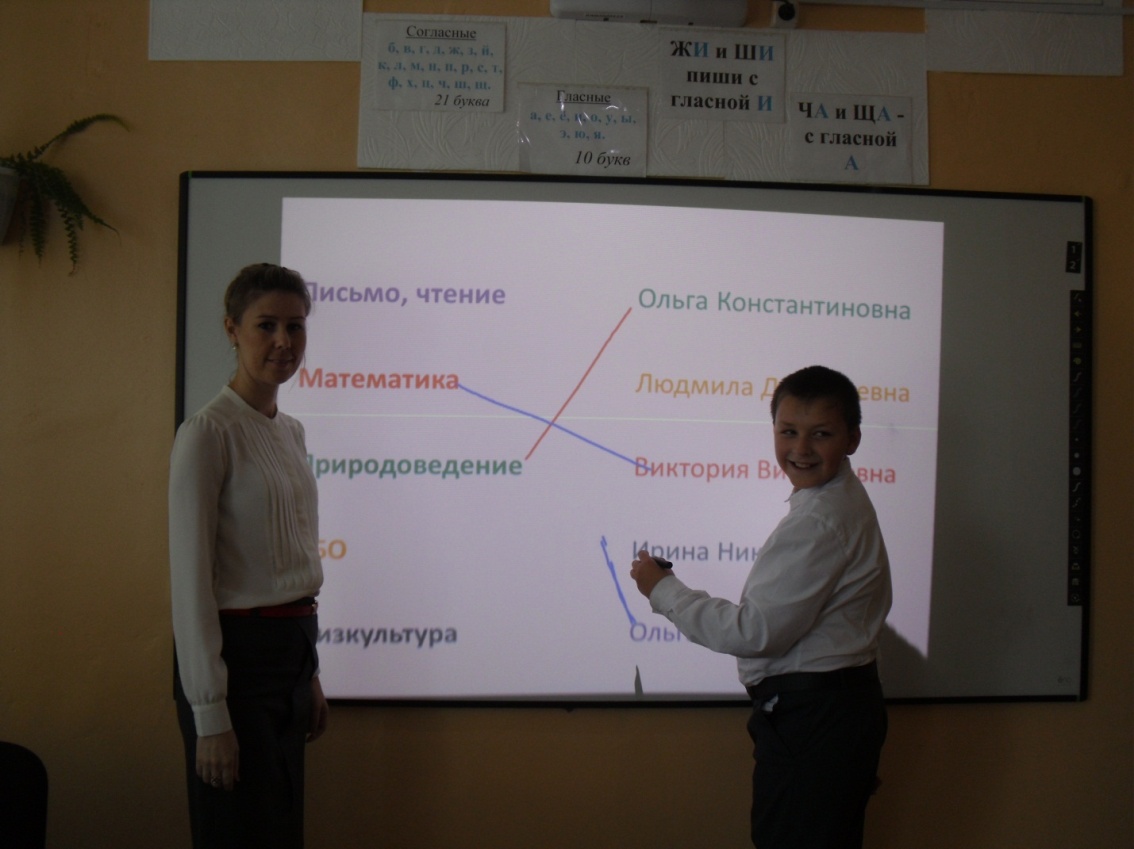 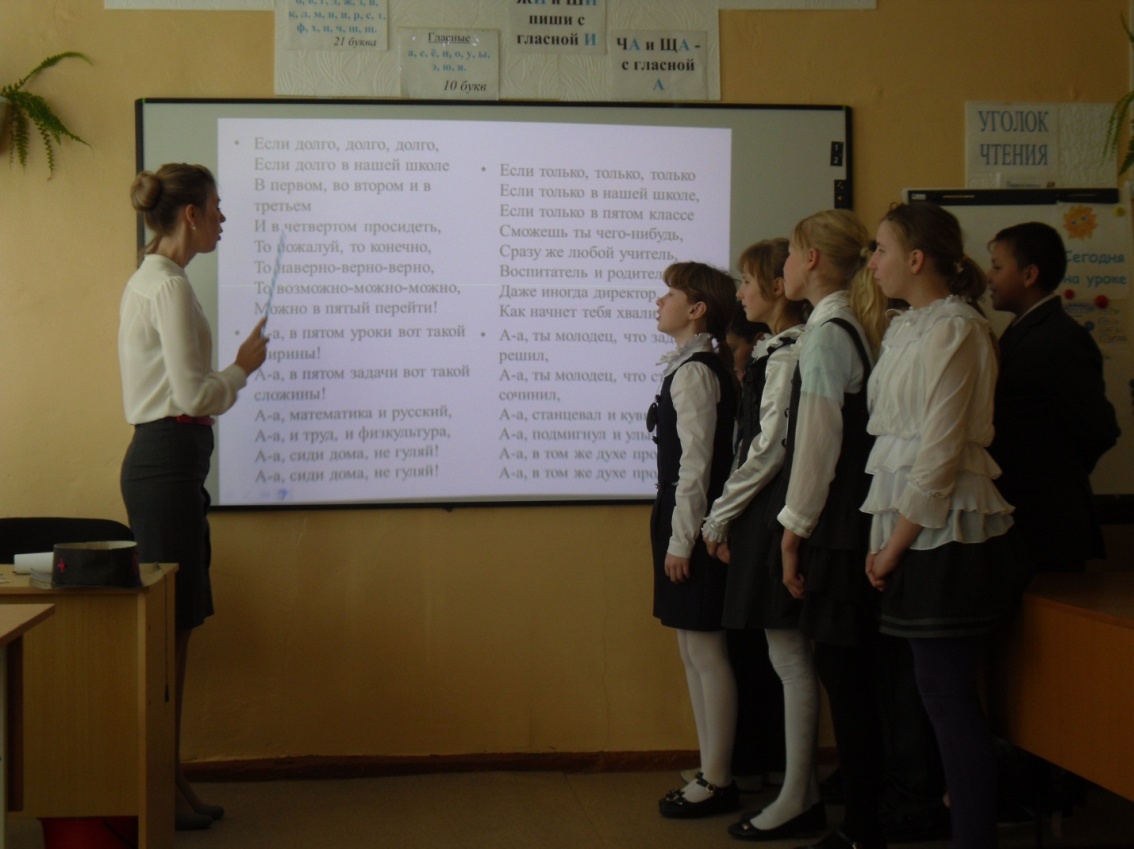 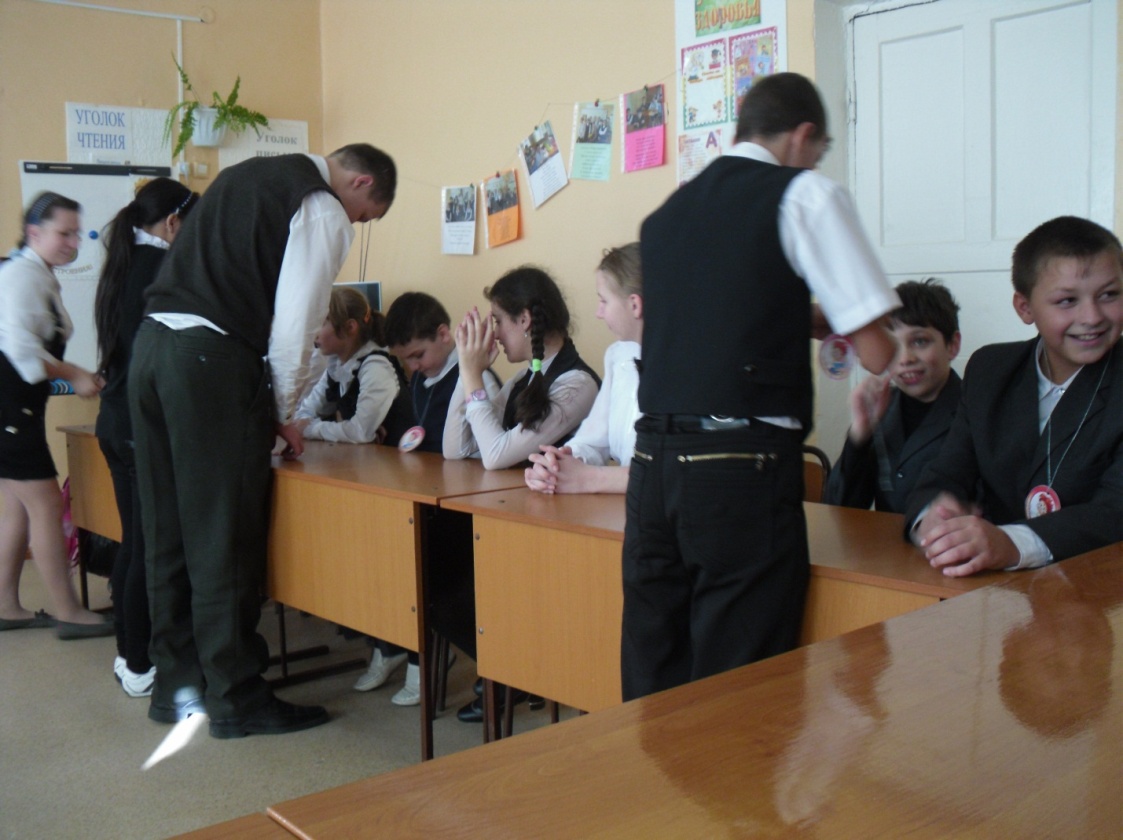 